FAX：022-791-9327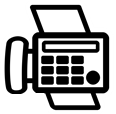 平成28年度仙台市NPO法人組織基盤安定化事業■■■ ＮＰＯ法人運営力向上セミナー＆相談会 参加申込書 ■■■参加を希望するセミナー・相談会の右枠に○をつけて、ＦＡＸなどでお申し込みください。※ご記入いただいた個人情報は、本事業のご案内以外には使用いたしません。※先着順に受け付けますので、申込状況によってはご希望に沿えない場合があります。あらかじめご了承ください。＜主　催＞　認定ＮＰＯ法人杜の伝言板ゆるる・仙台市＜お申込・お問合せ＞　認定ＮＰＯ法人杜の伝言板ゆるる〒983-0852 宮城県仙台市宮城野区榴岡3-11-6 コーポラス島田B6TEL：022-791-9323 FAX：022-791-9327　E-mail：npo@yururu.com　URL：https//www.yururu.com/日程セミナー名申込日程相談会名／時間申込10/25（火）14：00～16：00『ボランティア力』引き出しセミナー10/31（月）会計税務個別相談会①13：00～14：00②14：10～15：10③15：15～16：15希望の時間番号10/25（火）14：00～16：00『ボランティア力』引き出しセミナー10/31（月）会計税務個別相談会①13：00～14：00②14：10～15：10③15：15～16：1511/18（金）13：30～16：30組織を成長させるための助成金活用セミナー12/15（木）会計税務個別相談会①13：00～14：00②14：10～15：10③15：15～16：15希望の時間番号11/18（金）13：30～16：30組織を成長させるための助成金活用セミナー12/15（木）会計税務個別相談会①13：00～14：00②14：10～15：10③15：15～16：1511/25（金）10：00～16：00がっちり基本！ＮＰＯ会計1日型セミナー①全日（②③両方）②10：00～12：00（初級）③13：00～16：00（中級）希望の時間番号1/27（金）労務個別相談会①13：30～14：30②14：40～15：40希望の時間番号11/25（金）10：00～16：00がっちり基本！ＮＰＯ会計1日型セミナー①全日（②③両方）②10：00～12：00（初級）③13：00～16：00（中級）1/27（金）労務個別相談会①13：30～14：30②14：40～15：4012/12(月)14：00～16：00しっかり基本！ＮＰＯ法人に関わる税金のイロハ1/10（火）～2/28（火）ＮＰＯ運営個別相談会※希望日時は複数、記入してください。調整いたします。希望日時12/12(月)14：00～16：00しっかり基本！ＮＰＯ法人に関わる税金のイロハ1/10（火）～2/28（火）ＮＰＯ運営個別相談会※希望日時は複数、記入してください。調整いたします。12/12(月)14：00～16：00しっかり基本！ＮＰＯ法人に関わる税金のイロハ1/10（火）～2/28（火）ＮＰＯ運営個別相談会※希望日時は複数、記入してください。調整いたします。1/26（木）14：00～16：00信頼や共感を得るための事務局運営講座1/10（火）～2/28（火）ＮＰＯ運営個別相談会※希望日時は複数、記入してください。調整いたします。1/26（木）14：00～16：00信頼や共感を得るための事務局運営講座1/10（火）～2/28（火）ＮＰＯ運営個別相談会※希望日時は複数、記入してください。調整いたします。2/15（水）14：00～16：00めざせ！認定ＮＰＯ法人セミナー3/2（木）労務個別相談会15：45～16：45※「雇用に関わるＮＰＯ労務の基礎」セミナー（3/2（木）13：30～15：30）参加者優先3/2（木）13：30～15：30雇用に関わるＮＰＯ労務の基礎3/9（木）会計税務個別相談会①13：00～14：00②14：10～15：10③15：15～16：15希望の時間番号3/2（木）13：30～15：30雇用に関わるＮＰＯ労務の基礎3/9（木）会計税務個別相談会①13：00～14：00②14：10～15：10③15：15～16：15団 体 名ふりがな参加者名住所TELFAXE-mail